JULEN 2020Vi trenger å vite hvem som har behov for plass i barnehagen i romjulen. Av erfaring vet vi at mange tar juleferie før, så det er fint om dere kan skrive dato for dette på behovslappen. Julaften og nyttårsaften er bhg. stengt jfr. bhg.vedtekter.Frist for å levere lappen er fredag 20. november.Takk Barnets / barnas navn ____________________________Siste dag i barnehagen før jul:_______.Vi har behov for plass:Onsdag 23. desember fra kl_____til____Mandag 28. desember fra kl.____ til____Tirsdag 29. desember fra kl.____ til____Onsdag 30. desember fra kl.____ til____Vi har ikke behov for plass____(sett kryss.)Foresattes underskrift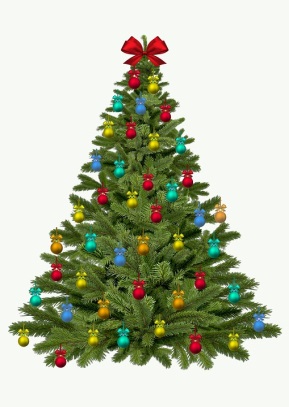 I følge vedtekter for Barnehagen i Vega kommune § 6.2 Høytider, er barnehagen åpen med bemanning etter behov.           